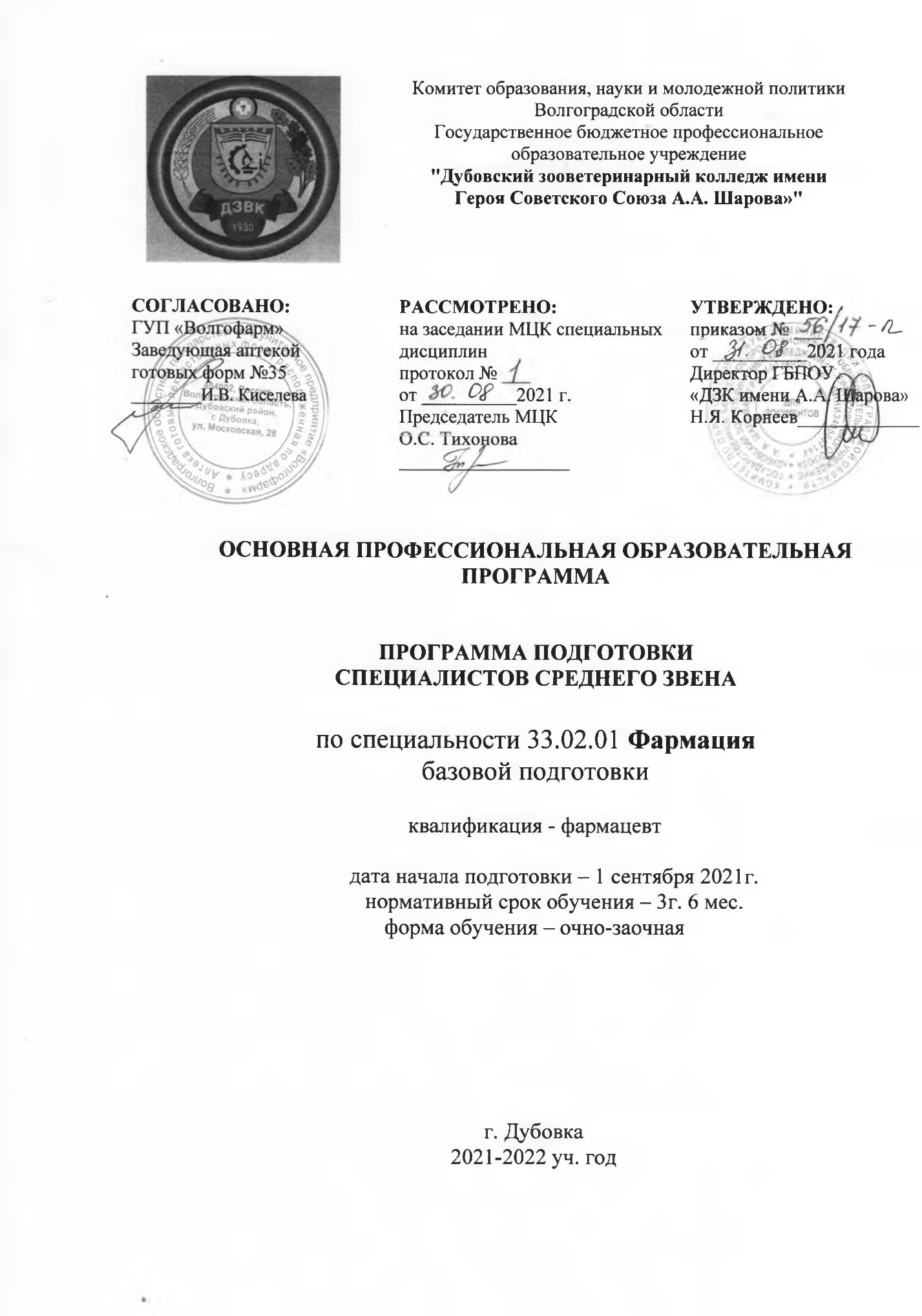 Комитет образования, науки и молодежной политики Волгоградской области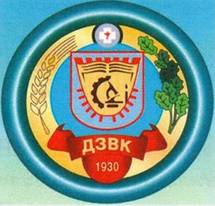 Государственное бюджетное профессиональноеобразовательное учреждение"Дубовский зооветеринарный колледж имениГероя Советского Союза А.А. Шарова»"ОСНОВНАЯ ПРОФЕССИОНАЛЬНАЯ ОБРАЗОВАТЕЛЬНАЯ ПРОГРАММАПРОГРАММА ПОДГОТОВКИ
СПЕЦИАЛИСТОВ СРЕДНЕГО ЗВЕНАпо специальности 33.02.01 Фармация
базовой подготовкиквалификация - фармацевтдата начала подготовки – 1 сентября 2021г.нормативный срок обучения – 3г. 6 мес.форма обучения – очно-заочнаяг. Дубовка2021-2022 уч. годОсновная образовательная программа разработана на основе Федерального государственного образовательного стандарта среднего профессионального образования по специальности 33.02.01 Фармация, утвержденного приказом Министерства образования и науки Российской Федерации от 12 мая 2014 г. №501Организация – разработчик: ГБПОУ "Дубовский зооветеринарный колледж имени Героя Советского Союза А.А. Шарова»"Разработчики:зам. директора по учебной работе И.В. Цыбизовазав. отделениями Подшибякина Е.А.зав. практикой Корнеев И.Н.зав. методкабинетом Михайлова Е.Е.председатель МЦК Тихонова О.С.СодержаниеОбщие положения	 Основная профессиональная образовательная программа              (Программа подготовки специалистов среднего звена (ППССЗ)Нормативные документы для разработки ППССЗОбщая характеристика ППССЗЦель ППССЗСрок освоения ППССЗТрудоемкость ППССЗОсобенности реализации ППССЗТребования к поступающим в колледж на данную ППССЗВостребованность выпускниковВозможности продолжения образования выпускникаОсновные пользователи ППССЗ                1.3.9.   Учебная практика2.	Квалификационная характеристика выпускникаОбласть профессиональной деятельностиОбъекты профессиональной деятельностиВиды профессиональной деятельностиЗадачи профессиональной деятельности3.	Требования к результатам освоения ППССЗОбщие компетенцииВиды   профессиональной деятельности, профессиональные                компетенции, результаты освоение ППССЗМатрица соответствия компетенций учебным дисциплинамКарта компетенций4.	Документы, регламентирующие содержание и организацию образовательного процессаБазисный учебный планУчебный планКалендарный учебный графикРабочие программы дисциплинРабочие программы профессиональных модулейПрограмма учебной и производственной практики, программа               государственной (итоговой) аттестации5.	Контроль и оценка результатов освоения ППССЗКонтроль и оценка освоения основных видов профессиональной             деятельности, профессиональных и общих компетенцийТребования к выпускным квалификационным работамОрганизация государственной (итоговой) аттестации выпускников6.	Ресурсное обеспечение ППССЗКадровое обеспечениеУчебно-методическое   и   информационное   обеспечение             образовательного процессаМатериально-техническое обеспечение образовательного процессаБазы практики7.	Нормативно-методическое обеспечение системы оценки качества освоения ППССЗНормативно-методическое обеспечение и материалы,             обеспечивающие качество подготовки выпускникаФонды оценочных средств текущего контроля успеваемости,             промежуточной и государственной (итоговой) аттестаций8.	Характеристика среды колледжа, обеспечивающая развитие общих компетенций выпускников.9.	Приложения.1.Общие положенияОсновная профессиональная образовательная программаОсновная профессиональная образовательная программа (ОПОП) по специальности 33.02.01 Фармация реализуется ГБПОУ «ДЗК им А.А. Шарова» (далее- колледж) по программе базовой подготовки на базе среднего (полного) общего образования по очно-заочной форме обучения.ППССЗ представляет собой систему документов, разработанную и утвержденную колледжем с учетом требований регионального рынка труда на основе Федерального государственного образовательного стандарта специальности среднего профессионального образования (ФГОС СПО), утвержденного приказом Министерства образования и науки Российской Федерации от 12 мая 2014 года № 501. ППССЗ регламентирует цель, ожидаемые результаты, содержание, условия и технологии организации образовательного процесса, оценку качества подготовки выпускника по специальности фармация и включает в себя; график учебного процесса, учебный план, рабочие программы учебных дисциплин, профессиональных модулей, производственной (преддипломной) практики и другие методические материалы, обеспечивающие качественную подготовку обучающихся.ППССЗ ежегодно пересматривается и обновляется в части содержания учебных планов, состава и содержания рабочих программ учебных дисциплин, рабочих программ профессиональных модулей, программы производственной (преддипломной) практики, методических материалов, обеспечивающих качество подготовки обучающихся.ППССЗ реализуется в совместной образовательной, научной, производственной, общественной и иной деятельности обучающихся и работников колледжа.Нормативные документы для разработки ОПОПНормативную основу разработки ОПОП по специальности 33.02.01 Фармация составляют:Федеральный закон от 29.12.2012 № 273-ФЗ «Об образовании в Российской Федерации»;Федеральный государственный образовательный стандарт среднего профессионального образования по специальности 33.02.01 Фармация (Приложение);Типовое положение об образовательном учреждении среднего профессионального образования (среднем специальном учебном заведении) утвержденное Постановлением Правительства РФ от 18 июля 2008 г. № 543;Письмо Минобрнауки России от 20 октября 2010 № 12-696 «О разъяснениях по формированию учебного плана ОПОП НПО/СПО»;Разъяснения по формированию учебного плана основной профессиональной образовательной программы начального профессионального образования и среднего профессионального образования с приложением макета учебного плана с рекомендациями по его заполнению;Разъяснения по реализации федерального государственного образовательного стандарта среднего (полного) общего образования (профильное обучение) в пределах основных профессиональных образовательных программ начального профессионального или среднего профессионального образования, формируемых на основе федерального государственного образовательного стандарта начального профессионального и среднего профессионального образованияРазъяснения по формированию примерных программ профессиональных модулей начального профессионального и среднего профессионального образования на основе Федеральных государственных образовательных стандартов начального профессионального и среднего профессионального образования, утвержденные Департаментом государственной политики в образовании Министерства образования и науки Российской Федерации 27 августа 2009 г.;Разъяснения по формированию примерных программ учебных дисциплин начального профессионального и среднего профессионального образования на основе Федеральных государственных образовательных стандартов начального профессионального и среднего профессионального образования, утвержденные Департаментом государственной политики в образовании Министерства образования и науки Российской Федерации 27 августа 2009 г.;Устав ОУ;Порядок организации и осуществления образовательной деятельности по образовательным программам среднего профессионального образования;Порядок разработки и утверждения основной профессиональной образовательной программы;Положение о текущей аттестации студентов;Порядок промежуточной аттестации студентов ГБПОУ «ДЗК им. А.А. Шарова»;Порядок проведения государственной (итоговой) аттестации по образовательным программам среднего профессионального образования в ГБПОУ «ДЗК им. А.А. Шарова»;Положение о порядке перевода и отчисления студентов;Положение о приемной комиссии;Порядок заполнения и хранения зачетных книжек ГБПОУ «ДЗК им. А.А. Шарова»;Порядок перевода студентов, обучающихся с полным возмещением затрат на бюджетную форму обучения;Порядок предоставления академического отпуска студентам ГБПОУ «ДЗК им. А.А. Шарова»;Порядок заполнения, учета и выдачи дипломов о среднем профессиональном образовании и их дубликатов;Положение о стипендиальном обеспечении и других формах материальной поддержки студентов;Положение о самостоятельной работе студентов;Положение о портфолио студентов;Положение о курсовом проектировании;Положение об областной студенческой научно-практической конференции;   Порядок приема граждан в ГБПОУ «ДЗК им. А.А. Шарова»;Положение о выпускной квалификационной работе;Положения о практике обучающихся, осваивающих основные профессиональные образовательные программы среднего профессионального образования;Положение по разработке рабочих программ учебных дисциплин;Положение по разработке рабочих программ профессиональных модулей;Положение об экзамене квалификационном;Положение о фонде оценочных средств.Общая характеристика ОПОПЦель (миссия) ОПОПОПОП имеет целью развитие у обучающихся личностных качеств, а также формирование общих и профессиональных компетенций в соответствии с требованиями ФГОС СПО по специальности 33.02.01 Фармация.Выпускник колледжа в результате освоения ОПОП специальности 33.02.01Фармация будет профессионально готов к следующим видам деятельности:Реализация лекарственных средств и товаров аптечного ассортимента.Изготовление лекарственных форм и проведение обязательных видов внутриаптечного контроля.Организация деятельности структурных подразделений аптеки и руководство аптечной организацией в сельской местности (при отсутствии специалиста с высшим образованием).Основная профессиональная образовательная программа ориентирована на реализацию следующих принципов:приоритет практикоориентированных знаний выпускника;ориентация на развитие здравоохранения Волгоградской области;формирование потребности к постоянному развитию и инновационной деятельности в профессиональной сфере, в том числе и к продолжению образования;формирование готовности принимать решения и профессионально действовать в нестандартных ситуациях;Срок освоения ОПОПНормативные сроки освоения основной профессиональной образовательной программы среднего профессионального образования базовой подготовки при очной форме получения образования и присваиваемая квалификация приводятся в таблице.Срок освоения ОПОП СПО базовой подготовки по очно-заочной (вечерней) форме получения образования увеличивается:-на базе среднего (полного) общего образования – не более чем на 1 год;-на базе основного общего образования – не более чем на 1,5 года.Трудоемкость ОПОПНормативный срок освоения ОПОП СПО базовой подготовки при очной форме получения образования составляет 147 недель, в том числе:Особенности ОПОППодготовка фармацевтов осуществляется на естественнонаучной основе, в сочетании с профессиональной подготовкой.Для подготовки квалифицированного специалиста необходимо изучение следующих учебных дисциплин и профессиональных модулей по плану.ФГОС СПО устанавливают обязательный минимум. Изучены особенности и требования социального заказа регионального рынка труда и его отдельных работодателей. Изучено современное состояние и тенденции развития фармацевтической отрасли в целях определения новых видов профессиональной деятельности, профессиональных функций, дополнительных знаний и умений, необходимых для обеспечения конкурентоспособности выпускника.Особое внимание уделяется практике студентов, которая проходит в государственных и коммерческих учреждениях, предприятиях и организациях.По завершению образовательной программы выпускникам выдаются дипломы государственного образца.Требования к поступающим в колледжПрием граждан на обучение по ППССЗ осуществляется по правилам приёма ГБПОУ «ДЗК им. А.А. Шарова» на базе среднего общего образование (11 классов общеобразовательной школы).Абитуриент должен представить один из документов государственного образца:аттестат о среднем (полном) общем образовании;диплом о начальном профессиональном образовании, если в нем есть запись о получении предъявителем среднего (полного) общего образования;диплом о среднем профессиональном или высшем профессиональном образовании.Востребованность выпускниковВыпускники-фармацевты могут работать:в аптечных организациях различных форм собственности;в аптеке-отделении медицинских организаций;на аптечных складах;на фармацевтических фабриках и заводах;в профильных научно-исследовательских институтах и лабораториях.Возможности продолжения образования выпускникаВыпускник, освоивший ОПОП по специальности 33.02.01 Фармация подготовлен:к освоению ООП ВПО.Основные пользователи ОПОПОсновными пользователями ОПОП являются:преподаватели, сотрудники Фармацевтического филиала,студенты, обучающиеся по специальности фармация;администрация филиала;абитуриенты и их родители, работодатели.Характеристика профессиональной деятельности выпускникаОбласть профессиональной деятельностиОбласть профессиональной деятельности выпускников: аптечные организации, медицинские организации по изготовлению лекарственных препаратов, отпуску лекарственных средств, товаров аптечного ассортимента; структурные подразделения аптеки и аптечные организации при отсутствии специалиста с высшим образованием.. Объекты профессиональной деятельностиОбъектами профессиональной деятельности выпускников являются:лекарственные средства, лекарственное растительное сырье, вспомогательные материалы, субстанции, входящие в Реестр лекарственных средств, и товары аптечного ассортимента;оборудование, применяемое для изготовления лекарственных препаратов в условиях аптеки;приборы, аппаратура, химические реактивы, используемые для проведения внутриаптечного контроля; оборудование, используемое при реализации товаров аптечного ассортимента;               нормативно-правовое обеспечение производственной, торговой и информационной деятельности аптечной организации; поставщики и потребители; первичные трудовые коллективы.Виды профессиональной деятельностиФармацевт готовится к следующим видам деятельности:Реализация лекарственных средств и товаров аптечного ассортимента.Изготовление лекарственных форм и проведение обязательных видов внутриаптечного контроля.Организация деятельности структурных подразделений аптеки и руководство аптечной организацией в сельской местности (при отсутствии специалиста с высшим образованием).Задачи профессиональной деятельностиприем рецептов и требований медицинских организаций;отпуск лекарственных препаратов и товаров аптечного ассортимента;изготовление лекарственных форм и проведение обязательных видов внутриаптечного контроля;прием и распределение по местам хранения товара (обеспечение условий хранения);проведение санитарно-просветительской и информационной работы среди населения.Профессия «Фармацевт» требует от специалиста преимущественно интеллектуальных затрат. Профессиональная деятельность, прежде всего, подразумевает реализацию известных заранее процедур, выполнение поставленной задачи.3.Требования к результатам освоения ОПОПОбщие компетенцииФармацевт должен обладать общими компетенциями, включающими в себя способность:Виды профессиональной деятельности и профессиональныекомпетенцииФармацевт должен обладать профессиональными компетенциями, соответствующими основным видам профессиональной деятельности:. Результаты освоения ОПОПРезультаты освоения ОПОП в соответствии с целью основной профессиональной образовательной программы определяются приобретаемыми выпускником компетенциями, т.е. его способностью применять знания, умения и личные качества в соответствии с задачами профессиональной деятельности.Матрица соответствия компетенций учебным дисциплинамМатрица соответствия компетенций и формирующих их составных частей ОПОП представлена в Приложении.Документы, регламентирующие содержание и организацию образовательного процесса при реализации ОПОПБазисный учебный планВ базисном учебном плане указаны элементы учебного процесса, время в неделях, максимальная и обязательная учебная нагрузка, рекомендуемый курс обучения (Приложение).4.2. Календарный учебный графикВ календарном учебном графике указана последовательность реализации ОПОП специальности Фармация, включая теоретическое обучение, практики, промежуточные и итоговую аттестации, каникулы.Календарный учебный график приведен в Приложении.Рабочий учебный планВ рабочем учебном плане указаны элементы учебного процесса, время в неделях, максимальная и обязательная учебная нагрузка, рекомендуемый курс обучения, распределение часов по учебным дисциплинам, профессиональным модулям (Приложение).Нормативный срок освоения ОПОП СПО при очной форме обучения на базе среднего (полного) общего образования - 2 года 10 месяцев.Срок освоения ОПОП СПО базовой подготовки по очно-заочной (вечерней) форме обучения:на базе среднего (полного) общего образования - 3 года 6 месяцев;на базе среднего профессионального медицинского образования - 3 года 6 месяцев;на базе среднего медицинского образования квалификация фельдшер - 1 год 10 месяцев.Максимальный объем учебной нагрузки составляет 54 академических часа в неделю, включая все виды аудиторной и внеаудиторной работы.Максимальный объем обязательной аудиторной учебной нагрузки обучающихся при очной форме обучения составляет 36 академических часов в неделю.Обязательная аудиторная нагрузка предполагает лекции, практические занятия, включая семинары и выполнение 5 курсовых работ. Соотношение часов аудиторной и внеаудиторной (самостоятельной) работой студентов по образовательной программе составляет в целом 50%. Самостоятельная работа организуется в форме выполнения курсовых работ, междисциплинарных проектов, подготовки рефератов, самостоятельного изучения отдельных тем.ОПОП специальности 33.02.01 Фармация предполагает изучение следующих учебных циклов:общий гуманитарный и социально-экономический - ОГСЭ;математический и общий естественнонаучный - ЕН;профессиональный - П;учебная практика - УП;производственная практика (по профилю специальности) - ПП;производственная практика (преддипломная) - ПДП;промежуточная аттестация - ПА;государственная (итоговая) аттестация - ГИА.Обязательная часть ОПОП по циклам составляет 70% от общего объема времени, отведенного на их освоение. Вариативная часть 972 часа (30%) распределена в соответствии с потребностями практической фармации и направлена на подготовку практикоориентированного специалиста.Часы вариативной части использованы: ОГСЭД - 204 часа, ОПД - 316 часов, ПМ - 452 часа.Циклы ОГСЭ и ЕН состоят из дисциплин из учебных дисциплин в соответствии с ФГОС СПО.Профессиональный цикл состоит из 15 общепрофессиональных дисциплин и 3 профессиональных модулей (ПМ) в соответствии с основными видами деятельности. В состав каждого ПМ входят 1 - 2 междисциплинарных курса. При освоении студентами профессиональных модулей проводится учебная практика и 5 производственных практик по профилю специальности.Обязательная часть цикла ОГСЭ базовой подготовки предусматривает изучение следующих обязательных дисциплин: «Основы философии», «История», «Иностранный язык», «Физическая культура».В профессиональном цикле предусматривается обязательное изучение учебной дисциплины «Безопасность жизнедеятельности». Рабочие программы учебных дисциплинРабочие программы учебных дисциплин разработаны в соответствии с Положением по разработке рабочих программ учебных дисциплин рассмотрены и одобрены на заседании кафедр или цикловых методических комиссий и утверждены заместителем директора филиала по учебной работе (Приложение).Рабочие программы профессиональных модулейРабочие программы 3 профессиональных модулей разработаны в соответствии с Положением по разработке рабочих программ профессиональных модулей рассмотрены и одобрены на заседании кафедр и утверждены директором Фармацевтического филиала, согласованы с работодателями (Приложение).Программа учебной и производственной практикисоответствуют требованиям ФГОС СПО по специальности 33.02.01Фармация.Целью производственной практики является: закрепление теоретических знаний, углубление практических навыков по организации работы аптечных организаций, их структурных подразделений, должностных лиц, осуществляющих производственную, торговую, экономическую и управленческую деятельность в процессе лекарственного обеспечения населения и учреждений здравоохранения, а также воспитание профессиональных качеств и деонтологических норм.Задачи производственной практики:Формирование умений применять теоретические знания, полученные при изучении профессиональных модулейФормирование практических умений:-  анализировать спрос на товары аптечного ассортимента;-  организовывать работу структурных подразделений аптеки и осуществлять руководство аптечной    -  организацией в сельской местности;-  оформлять заявки поставщикам на товары аптечного ассортимента;-   участвовать в формировании ценовой политики; -  участвовать в организации оптовой торговли;                    Программа  преддипломной практики разработана на основе Федерального  государственного образовательного стандарта по специальности среднего профессионального образования 33.02.01Фармация, Приказа МОиН РФ  от 18.04.2013 г. № 291 «Об утверждении Положения о практике обучающихся, осваивающих основные профессиональные образовательные программы среднего профессионального образования»,  Приказа МЗ РФ от 3 сентября 2013г. № 620 н «Об утверждении Порядка организации и проведения практической подготовки обучающихся по профессиональным образовательным программам медицинского образования, фармацевтического образования», Приказа МЗ РФ от 22 августа 2013г. №585н «Об утверждении Порядка участия обучающихся по основным профессиональным образовательным программам и дополнительным профессиональным программам в оказании медицинской помощи гражданам и в фармацевтической деятельности»Программа производственной практики (преддипломной)Программа производственной практики (преддипломной) разработана на основе Положения о практике студентов, осваивающих ОПОП СПО по специальности 33.02.01 Фармация (Приложение).Программа преддипломной практики является обязательным разделом ОПОП по специальности 33.02.01 Фармация в части освоения основных видов профессиональной деятельности:- реализация лекарственных средств и товаров аптечного ассортимента;- изготовление лекарственных форм и проведение обязательных видов    внутриаптечного контроля;- организация деятельности структурных подразделений аптеки и руководство аптечной организацией в сельской местности (при отсутствии специалиста с высшим образованием).Преддипломная практика направлена на углубление первоначального практического опыта обучающегося, развитие общих и профессиональных компетенций, проверку его готовности к самостоятельной трудовой деятельности, а также на подготовку к выполнению выпускной квалификационной работы в аптечных учреждениях.В ходе данного вида практики студент должен:иметь практический опыт:реализации лекарственных средств;приготовления лекарственных средств;проведения обязательных видов внутриаптечного контроля лекарственных средств и оформления их к отпуску;ведения первичной учётной документации;проведения экономического анализа отдельных производственных показателей деятельности аптечных организаций;соблюдения требований санитарного режима, охраны труда, техники безопасности;Преддипломная практика проводится в аптечных учреждениях на основе договоров о взаимном сотрудничестве.  Преддипломная практика проводится непрерывно после окончания всего курса обучения, освоения учебной практики и практики по профилю специальности, в соответствии с учебным планом- 4 недели (144 часа).   Контроль и оценка результатов освоения ОПОПКонтроль и оценка освоения основных видов профессиональной деятельности, профессиональных и общих компетенцийВиды и формы текущего и рубежного контроля представлены в
контролирующем блоке УМК учебных дисциплин и профессиональных модулей.Формы промежуточной аттестации: зачет, дифференцированный зачет,
экзамен, комплексный экзамен. Профессиональные модули заканчиваются
экзаменом квалификационным.Промежуточная аттестация в форме зачета или дифференцированного зачета
проводится за счет часов, отведенных на освоение соответствующей учебной
дисциплины или профессионального модуля. Промежуточная аттестация в форме
экзамена, комплексного экзамена проводится в дни, отведенные для промежуточной
аттестации в рабочем учебном плане в соответствии с расписанием и положением
«О проведении промежуточной аттестации».Рабочим учебным планом предусмотрено на промежуточную аттестацию 5
недель.За время обучения студенты сдают следующие экзамены:Разработка курсовых работ студентами осуществляется в соответствии с Положением о курсовых работах студентов.Требования к выпускным квалификационным работам (ВКР)Описаны требования к ВКР (в соответствии с Положением о ВКР):где, как, кем разрабатывается и утверждается тематика ВКР;взаимосвязь тематики с содержанием профессиональных модулей;участие работодателей в разработке тематики;участие работодателей в оценке ВКР;сроки представления ВКР;требования к оформлению;критерии оценки ВКР.Организация государственной (итоговой) аттестации выпускниковОписана процедура проведения государственной итоговой аттестации (ГИА) (в соответствии с Положением о ГИА):основные задачи ГИА;форма проведения;порядок подготовки и проведения ГИА;формирование комиссии;утверждение председателя ГАК;Ресурсное обеспечение ОПОПКадровое обеспечениеРеализация основной профессиональной образовательной программы по специальности обеспечивается педагогическими кадрами, имеющими высшее образование, соответствующее профилю преподаваемой дисциплины. Преподаватели специальных дисциплин имеют опыт деятельности в соответствующей профессиональной сфере.        Преподаватели повышают свою квалификацию в соответствующей предметной области раз в 3 года. Преподаватели принимают участие в работе научных и научно-практических конференций с целью повышения научного уровня преподавания дисциплин, методических семинаров и методических советов с целью повышения методического и методологического уровня преподавания.Преподаватели общеобразовательных и специальных дисциплин добровольно проходят процедуру аттестации в установленном порядке с целью проверки уровня компетентности и присвоения квалификационной категории.	В качестве преподавателей специальных дисциплин привлекаются работодатели, имеющие соответствующую квалификацию.6.2. Учебно-методическое и информационное обеспечение образовательного процессаФГОС требует ежегодно обновлять ППССЗ (в части состава дисциплин и профессиональных модулей и содержания рабочих программ учебных дисциплин и модулей, программ учебной и производственных практик, методических материалов, обеспечивающих реализацию соответствующей образовательной технологии). Основным направлением деятельности педагогического коллектива   является  разработка и оформление документации в соответствии с федеральными государственными образовательными стандартами (рабочие программы дисциплин, ПМ, практик; комплекты оценочных средств; методические указания для внеаудиторной самостоятельной работы; методические указания по выполнению контрольных и курсовых работ в соответствии с ФГОС; календарно-тематические и поурочные планы;  инструкционно-технологические карты для лабораторно-практических занятий и учебных практик; конспекты лекций; контрольные задания для студентов заочного отделения и  контрольно – оценочные средства . Содержание каждой из учебных дисциплин (курсов, модулей) представлено в локальной сети колледжа.Учебно-методические комплексы междисциплинарных курсов и профессиональных модулей, дисциплин соответствуют требованиям ФГОС СПО по специальности 33.02.01 Фармация.Основная профессиональная образовательная программа обеспечена разработанными преподавателями общеобразовательных и специальных дисциплин учебно-методическими комплексами. Учебно-методические комплексы разрабатываются согласно Положению о комплексном учебно-методическом обеспечении образовательного процесса по учебной дисциплине или междисциплинарному курсу:Нормативную учебно-методическую документацию (рабочие программы, календарно-тематическое планирование),Средства обучения, в т.ч. конспекты лекций, дидактические средства, наглядные пособия, сборники упражнений, сборники практических работ, методические рекомендации по выполнению курсовых работ и практик (электронный вариант УМК содержит также аудио-, видео- и мультимедийные материалы, различного рода наглядные пособия);Средства контроля и оценки - материалы текущего, рубежного и/или итогового контроля.Основная профессиональная образовательная программа обеспечена учебно- методическими комплексами по организации всех видов практик: практика учебная, практика производственная (по профилю специальности), практика производственная (преддипломная).Рабочие программы учебной и производственной практик составлены в соответствии с Положением об учебной и производственной практике студентов колледжа и Методическими рекомендациями по написанию программ практик.В процессе обучения используются аудио-, видео- и мультимедийные материалы, различного рода наглядные пособия.Рабочие программы учебных дисциплин, профессиональных модулей и учебно- методические комплексы, разрабатываемые преподавателями специальных и общеобразовательных дисциплин в соответствии с утвержденными стандартами системы качества, проходят ежегодно процедуру утверждения и переутверждения в установленном порядке на заседаниях, соответствующих профилю цикловых комиссий Колледжа.Учебно-методические комплексы разработаны по всем дисциплинам и профессиональным модулям.Все перечисленные материалы доступны в электронном виде для студентов.Реализация ППССЗ специальности 33.02.01 Фармация обеспечивается доступом каждого студента к базам данных и библиотечным фондам, формируемым по полному перечню дисциплин (модулей) ППССЗ. Во время самостоятельной подготовки обучающиеся обеспечены доступом в сеть Интернет.Прикладное программное обеспечениеТаблица 6.3.   Материально-техническое обеспечение образовательного процессаОбразовательное учреждение, реализующее ППССЗ, располагает материально-технической базой, обеспечивающей проведение всех видов лабораторных работ и практических занятий, дисциплинарной, междисциплинарной и модульной подготовки, учебной практики (производственного обучения), предусмотренных учебным планом образовательного учреждения. Материально-техническая база соответствует действующим санитарным и противопожарным нормам.Реализация ППССЗ обеспечивает:-выполнение обучающимися лабораторных работ и практических занятий, включая как обязательный компонент практические занятия с использованием персональных компьютеров;-освоение обучающимися профессиональных модулей в условиях созданной соответствующей образовательной среды в образовательном учреждении или в организациях в зависимости от специфики вида профессиональной деятельности.Образовательное учреждение   обеспечено необходимым комплектом лицензионного программного обеспечения.Компьютеры обеспечивают учебный процесс, работу бухгалтерии, учебной части, методической службы колледжа, библиотеки, секретариата, отдела кадров, предметных цикловых комиссий.Таблица Наличие компьютеровОбеспеченность образовательного процесса по всем кабинетам и лабораториям специальности 33.02.01 Фармация отношения характеризуется и применяемыми техническими средствами обучения: сканеры, принтеры, ксероксы, интерактивные доски, компьютеры, ноутбуки, и др. аппаратураТаблица 6Наличие оргтехники и технических средств обученияПреподаватели колледжа в учебном процессе широко используют технические средства обучения. Учебные дисциплины, междисциплинарные курсы, профессиональные модули обеспечены видеоуроками и презентациями, которые проводятся    с использованием интерактивного оборудования, ноутбуков, и т.п.  Все компьютеры, объединенные в локальные сети, подключены к Интернет. В колледже имеется два класса открытого доступа, включающие 22 рабочих места. 6.4. Базы практикиПрактика является обязательным разделом ППССЗ по специальности 33.02.01 Фармация. Она представляет собой вид учебных занятий, обеспечивающих практико- ориентированную подготовку обучающихся. При реализации ППССЗ 33.02.01 Фармация предусматриваются следующие виды практик: учебная практика и производственная практика.Производственная практика состоит из двух этапов: практики по профилю специальности и преддипломной практики.Учебная практика и производственная практика (по профилю специальности) 35.02.15 Кинология проводятся колледжем при освоении студентами профессиональных компетенций в рамках профессиональных модулей и реализуются концентрированно. Руководство практиками по профилю специальности и преддипломной практикой осуществляется преподавателями профессионального цикла. По итогам практикиоформляется дневник и отчет.  Занятия производственного (профессионального) обучения обеспечены необходимым оборудованием, технологической документацией, справочной литературой и другими учебно-методическими пособиями. По окончании изучения профессионального модуля (ПМ) студенты сдают квалификационный экзамен.7. Нормативно – методическое обеспечение системы оценки качества освоения ППССЗ.7.1. Нормативно-методическое обеспечение и материалы, обеспечивающие качество подготовки выпускникаОценка качества подготовки обучающихся и выпускников осуществляется в двух основных направлениях:оценка уровня освоения дисциплин;оценка компетенций обучающихся. Нормативные документы оценки качества освоения ППССЗ:Порядок проведения государственной итоговой аттестации по образовательным программам среднего профессионального образования (приказ Министерства образования и науки РФ №968 от 16.08.2013г).Положение о порядке проведения государственной итоговой аттестации выпускников Государственного бюджетного профессионального образовательного учреждения «Дубовский зооветеринарный колледж имени А.А.Шарова» (Приложение)Приказ Министерства образования и науки Российской Федерации от 18.04.2013 г. № 291 Об утверждении Положения о практике обучающихся, осваивающих основные профессиональные образовательные программы среднего профессионального образования Положение по практике Государственного бюджетного профессионального образовательного учреждения «Дубовский зооветеринарный колледж имени А.А.Шарова» (Приложение)Положение о текущем контроле успеваемости и промежуточной аттестации обучающихся ГБПОУ «Дубовского зооветеринарного колледжа имени А.А.Шарова (Приложение)Приказ Министерства образования и науки Российской Федерации от 14 июня 2013 г., N 464 «Порядок организации и осуществления образовательной деятельности по образовательным программам среднего профессионального образования»; В соответствии с ФГОС СПО по специальности 33.02.01 Фармация оценка качества освоения основной профессиональной образовательной программы должна включать текущий контроль знаний, промежуточную и государственную (итоговую) аттестацию обучающихся.В соответствии с ФГОС СПО ППССЗ по специальности 33.02.01 Фармация включает следующие документы: Федеральный государственный образовательный стандарт среднего профессионального образования базового уровня по специальности 33.02.01 Фармация; ППССЗ по специальности 33.02.01 Фармациябазисный учебный план по специальности 33.02.01 Фармация;учебный рабочий план по специальности 33.02.01 Фармация;график учебного процесса;рабочие учебные программы дисциплин, междисциплинарных курсов, профессиональных модулей специальности 33.02.01 Фармация;программы по практике обучающихся по специальности 33.02.01 Фармация;комплект контрольно-оценочных средств;программа государственной итоговой аттестации.Материалы, определяющие порядок и содержание проведения промежуточных и итоговых аттестаций, включают:-контрольные вопросы по учебным   дисциплинам (содержатся в рабочих программах);- фонд тестовых заданий;- экзаменационные билеты;- методические указания к выполнениюпрактических, контрольных и курсовых работ;- методические указания по учебной и производственной практикам;- методические указания по выполнению выпускной квалификационнойработы.7.2. Фонды оценочных средств текущего контроля успеваемости, промежуточной   и государственной (итоговой) аттестацийДля аттестации обучающихся на соответствие их персональных достижений поэтапным требованиям соответствующей ППССЗ (текущая и промежуточная аттестация) создаются фонды оценочных средств, позволяющие оценить знания, умения и освоенные компетенции. Фонды оценочных средств для промежуточной аттестации разрабатываются и утверждаются образовательным учреждением самостоятельно, а для государственной (итоговой) аттестации - разрабатываются и утверждаются образовательным учреждением после предварительного положительного заключения работодателей (Приложение).В соответствии с требованиями ФГОС СПО по специальности 33.02.01 Фармация конкретные формы и процедуры текущего контроля знаний, промежуточной аттестации по каждой дисциплине и профессиональному модулю разрабатываются образовательным учреждением самостоятельно и доводятся до сведения обучающихся в течение первых двух месяцев от начала обучения.Для аттестации обучающихся на соответствие их персональных достижений поэтапным требованиям соответствующей ППССЗ (текущая и промежуточная аттестация) созданы фонды оценочных средств, включающие: типовые задания, контрольные работы, планы практических заданий, лабораторных работ, коллоквиумов, зачетов и экзаменов, тесты и компьютерные тестирующие программы, примерную тематику курсовых работ, рефератов и т.п., а также иные формы контроля, позволяющие оценить знания, умения и освоенные компетенции.Программы текущей и промежуточной аттестации обучающихся максимально приближены к условиям их будущей профессиональной деятельности.Организация текущего контроля осуществляется в соответствии с учебным планом. Предусмотрены следующие виды текущего контроля: опрос, контрольные работы, тестирование, собеседование и др.Тестовый компьютерный контроль качества знаний студентов (компьютерное тестирование) является инновационной технологией оценки качества знаний студентов по дисциплинам ППССЗ.   Они   позволяют оценить   в   короткие сроки без   привлечения квалифицированных специалистов и преподавателей качественно и количественно уровень подготовки студентов и скорректировать рабочие программы или повысить требования к учебному процессу.Компьютерное тестирование студентов проводится для получения объективной информации о соответствии содержания, уровня и качества подготовки студентов требованиям ФГОС по дисциплинам всех циклов ППССЗ.Оценка качества подготовки студентов и освоения ППССЗ проводится в ходе тестирования как проверка итоговых и остаточных знаний по дисциплинам учебного плана.Контроль знаний студентов проводится по следующей схеме:текущая аттестация знаний в семестре;промежуточная аттестация в форме зачетов и экзаменов (в соответствии с учебными планами);государственная (итоговая) аттестация.8. Характеристика среды колледжа, обеспечивающая развитие общих компетенций.В колледже сформирована социокультурная среда, создающая условия, необходимые для всестороннего развития и социализации личности, укреплению нравственных, гражданских качеств, сохранения здоровья обучающихся, способствующая развитию воспитательного компонента образовательного процесса, включая развитие студенческого самоуправления, участие обучающихся в работы общественных организаций, спортивных и творческих клубов.Созданы условия для развития личности и регулирования социально-культурных процессов, способствующих укреплению нравственных, гражданских, общекультурных качеств обучающихся и формировании общих компетенций.В колледже развита система студенческого самоуправления. Созданы Советы самоуправления группы, колледжа и общежития.СТРУКТУРА СТУДЕНЧЕСКОГО САМОУПРАВЛЕНИЯБОЛЬШОЙ СОВЕТ СОТРУДНИЧЕСТВА	При совете самоуправления колледжа работает волонтерский отряд «Корпорация добрых дел», совет общежития.В колледже созданы условия для развития творческих способностей студентов.	Таблица Наличие кружков, секций.Студенты колледжа принимают участие в различных мероприятиях разного уровня, начиная с внутриколледжных.Таблица Участие в традиционных мероприятияхОсобый акцент в работе педагогического коллектива делается на усиление патриотического гражданского духовно – нравственного воспитания студентов. Во всех учебных группах проводятся: - уроки мужества;- встречи с ветеранами ВОВ, воинами интернационалистами, участниками боевых действий в Чечне, с военнослужащими, проходящими службу в рядах Российской Армии,- Дни воинской славы- Дни Российской символики-просмотры кинофильмов по военно-патриотической тематике- экскурсии в г. Волгоград.- участие в митингах, посвящённых Дню Победы, Дню освобождения г. Волгограда, г. Дубовки- акция «Без прошлого нет будущего»- День солидарности в борьбе с терроризмом- акция помощи престарелым людям- тематические классные часы- День материТаблица 2 - Матрица общих и профессиональных компетенций в разрезе учебных дисциплин и профессиональных модулейСОГЛАСОВАНО:ГУП «Волгофарм»Заведующая аптекой готовых форм №35 ________И.В. КиселеваРАССМОТРЕНО:на заседании МЦК специальных дисциплинпротокол № ___от __________2021 г.Председатель МЦКО.С. Тихонова __________________УТВЕРЖДЕНО:приказом № ___ от __________2021 годаДиректор ГБПОУ«ДЗК имени А.А. Шарова» Н.Я. Корнеев_____________Образовательная база приемаНаименование квалификации базовой подготовкиНормативный срок освоения ОПОП СПО базовой подготовки при очной форме получения образованияна базе среднего (полного) общего образованияФармацевт2 года 10 месяцевна базе основного общего образованияФармацевт3 года 10 месяцевОбразовательная база приемаНаименованиеквалификацииуглубленнойподготовкиНормативный срок освоения ОПОП СПО базовой подготовки при очно-заочной форме получения образованияна базе среднего (полного) общего образованияФармацевт3года 6 месяцевОбучение по учебным циклам115 нед.Учебная практика18 нед.Производственная практика (по профилю специальности18 нед.Производственная практика (преддипломная)4 нед.Промежуточная аттестация5 нед.Государственная (итоговая) аттестация6 нед.Каникулярное время34 нед.Итого182нед.КодкомпетенцииСодержаниеОК 1.Понимать сущность и социальную значимость своей будущей профессии, проявлять к ней устойчивый интерес.ОК 2.Организовывать собственную деятельность, выбирать типовые методы и способы выполнения профессиональных задач, оценивать их эффективность и качество.ОК.3.Принимать решения в стандартных и нестандартных ситуациях и нести за них ответственность.ОК.4.Осуществлять поиск и использование информации, необходимой для эффективного выполнения профессиональных задач, профессионального и личностного развития.ОК.5.Использовать информационно-коммуникационные технологии в профессиональной деятельности.ОК.6.Работать в коллективе и команде, эффективно общаться с коллегами, руководством, потребителями.ОК.7.Брать на себя ответственность за работу членов команды (подчиненных), результат выполнения заданий.ОК.8.Самостоятельно определять задачи профессионального и личностного развития, заниматься самообразованием, осознанно планировать повышение своей квалификации.ОК.9.Ориентироваться в условиях частой смены технологий в профессиональной деятельности.ОК.10.Бережно относиться к историческому наследию и культурным традициям народа, уважать социальные, культурные и религиозные различия.ОК.11.Быть готовым брать на себя нравственные обязательства по отношению к природе, обществу и человеку.ОК.12.Вести здоровый образ жизни, заниматься физической культурой и спортом для укрепления здоровья, достижения жизненных и профессиональных целей.ОК.13.Исполнять воинскую обязанность, в том числе с применением полученных профессиональных знаний (для юношей).ВидпрофессиональнойдеятельностиКодкомпетенцииНаименование профессиональных компетенцийРеализация лекарственных средств и товаров аптечного ассортиментаПК 1.1.Организовывать прием, хранение лекарственных средств, лекарственного растительного сырья и товаров аптечного ассортимента в соответствии с требованиями нормативно-правовой базы.Реализация лекарственных средств и товаров аптечного ассортиментаПК 1.2.Отпускать лекарственные средства населению, в том числе по льготным рецептам и требованиям учреждений здравоохранения.Реализация лекарственных средств и товаров аптечного ассортиментаПК 1.3.Продавать изделия медицинского назначения и другие товары аптечного ассортимента.Реализация лекарственных средств и товаров аптечного ассортиментаПК 1.4.Участвовать в оформлении торгового зала.Реализация лекарственных средств и товаров аптечного ассортиментаПК 1.5.Информировать население, медицинских работников учреждений здравоохранения о товарах аптечного ассортимента.Реализация лекарственных средств и товаров аптечного ассортиментаПК 1.6.Соблюдать правила санитарно-гигиенического режима, охраны труда, техники безопасности и противопожарной безопасности.Реализация лекарственных средств и товаров аптечного ассортиментаПК 1.7.Оказывать первую медицинскую помощь.Реализация лекарственных средств и товаров аптечного ассортиментаПК 1.8.Оформлять документы первичного учета.Изготовление лекарственных форм и проведение обязательных видов внутриаптечного контроляПК 2.1.Изготавливать лекарственные формы по рецептам и требованиям учреждений здравоохранения.Изготовление лекарственных форм и проведение обязательных видов внутриаптечного контроляПК 2.2.Изготавливать внутриаптечную заготовку и фасовать лекарственные средства для последующей реализации.Изготовление лекарственных форм и проведение обязательных видов внутриаптечного контроляПК 2.3.Владеть обязательными видами внутриаптечного контроля лекарственных средств.Изготовление лекарственных форм и проведение обязательных видов внутриаптечного контроляПК 2.4.Соблюдать правила санитарно-гигиенического режима, охраны труда, техники безопасности и противопожарной безопасности.Изготовление лекарственных форм и проведение обязательных видов внутриаптечного контроляПК 2.5.Оформлять документы первичного учета.Организация деятельности структурных подразделений аптеки и руководство аптечной организацией в сельской местности (при отсутствии специалиста с высшим образованием)ПК 3.1.Анализировать спрос на товары аптечного ассортимента.Организация деятельности структурных подразделений аптеки и руководство аптечной организацией в сельской местности (при отсутствии специалиста с высшим образованием)ПК 3.2.Организовывать работу структурных подразделений аптеки и осуществлять руководство аптечной организацией.Организация деятельности структурных подразделений аптеки и руководство аптечной организацией в сельской местности (при отсутствии специалиста с высшим образованием)ПК 3.3.Оформлять заявки поставщикам на товары аптечного ассортимента.Организация деятельности структурных подразделений аптеки и руководство аптечной организацией в сельской местности (при отсутствии специалиста с высшим образованием)ПК 3.4.Участвовать в формировании ценовой политики.Организация деятельности структурных подразделений аптеки и руководство аптечной организацией в сельской местности (при отсутствии специалиста с высшим образованием)ПК 3.5.Участвовать в организации оптовой торговли.Организация деятельности структурных подразделений аптеки и руководство аптечной организацией в сельской местности (при отсутствии специалиста с высшим образованием)ПК 3.6.Оформлять первичную учетно-отчетную документацию.Код компетенцииКомпетенцииРезультат освоенияОбщие компетенцииОбщие компетенцииОбщие компетенцииОК 1.Понимать сущность и социальную значимость своей будущей профессии, проявлять к ней устойчивый интерес.Уметь применять полученные знания в будущей профессиональной деятельности.Знать историю развития фармации.ОК 2.Организовывать собственную деятельность, выбирать типовые методы и способы выполнения профессиональных задач, оценивать их эффективность и качество.Уметь организовать собственную деятельность и деятельность малой группы при решении профессиональных задач.Знать методы и способы организации деятельности.Адекватная самооценка результатов деятельности.ОК.3.Принимать решения в стандартных и нестандартных ситуациях и нести за них ответственность.Инициативность и ответственность.Конструктивное решение проблемных ситуаций.ОК.4.Осуществлять поиск и использование информации, необходимой для эффективного выполнения профессиональных задач, профессионального и личностного развития.Знать различные информационные источники и правила поиска информации..Знать основные требования информационной безопасности.Уметь найти необходимую информацию и правильно ее интерпретировать.ОК.5.Использовать информационнокоммуникационные технологии в профессиональной деятельности.Уметь подготовить и представить доклад, сообщение, результаты исследовательской деятельности, используя современные технические средства и информационные технологии.Знать возможности современных технических средств.ОК.6.Работать в коллективе и команде, эффективно общаться с коллегами, руководством, потребителями.Уметь презентовать себя и свой коллектив, продуктивно взаимодействовать в команде, избегая конфликтных ситуаций.Знать способы эффективного общения с коллегами и руководством, знать и соблюдать профессиональную этику.ОК.7.Брать на себя ответственность за работу членов команды (подчиненных), результат выполнения заданий.Проявлять инициативность, профессиональную индивидуальную и коллективную ответственность при выполнении заданий.ОК.8.Самостоятельно определять задачи профессионального и личностного развития, заниматься самообразованием, осознанно планировать повышение своей квалификации.Уметь определять жизненные ипрофессиональные идеалы и приоритеты.Знать цели самообразования и профессионального роста.ОК.9.Ориентироваться в условиях частой смены технологий в профессиональной деятельности.Уметь реализовать свои трудовые права и обязанности.Знать нормативно правовые документы своей профессиональной деятельности.ОК.10.Бережно относиться к историческому наследию и культурным традициям народа, уважать социальные, культурные и религиозные различия.Знать историю фармации и культурных традиций своего народа и народов, проживающих на территории России.Уметь адаптироваться в поликультурном обществе.Понимать ценностный смысл общечеловеческой культуры.ОК.11.Быть готовым брать на себя нравственные обязательства по отношению к природе, обществу и человеку.Уметь использовать полученные знания, нести ответственность за свои поступки и результаты деятельности.Знать и соблюдать общепринятые нормы поведения.Знать природоохранные мероприятия.ОК.12.Вести здоровый образ жизни, заниматься физической культурой и спортом для укрепления здоровья, достижения жизненных и профессиональных целей.Соблюдать принципы здорового образа жизни.Знать способы физического, духовного, интеллектуального саморазвития, личной рефлексии.Выполнятьпрофилактические проекты, участвовать в акциях по формированию ЗОЖ населения.ОК.13.Исполнять воинскую обязанность, в том числе с применением полученных профессиональных знаний (для юношей).Уметь нестиответственность и выполнять гражданский долг.Знать основы безопасности жизнедеятельности.Профессиональные компетенцииПрофессиональные компетенцииПрофессиональные компетенцииПК 1.1.Организовывать прием, хранение лекарственных средств, лекарственного растительного сырья и товаров аптечного ассортимента в соответствии с требованиями нормативно-правовой базы.Уметь применять современные технологии и давать обоснованные рекомендации при отпуске товаров аптечного ассортимента.Знать фармакологические группы лекарственных средств.Иметь практический опыт по приему, хранению и отпуску ЛСПК 1.2.Отпускать лекарственные средства населению, в том числе по льготным рецептам и требованиям учрежденийУметь оказывать консультативную помощь в целях обеспечения ответственного самолечения.здравоохранения.Знать информационные технологии при отпуске лекарственных средств и других товаров аптечного ассортимента.Иметь практический опыт по отпуску ЛС населению, в том числе по льготным рецептам и требованиям учреждений здравоохранения.ПК 1.3.Продавать изделия медицинского назначения и другие товары аптечного ассортимента.Уметь использовать вербальные и невербальные способы общения в профессиональной деятельности.Знать ассортимент медицинских изделий.Иметь практический опыт реализации медицинских изделий.ПК 1.4.Участвовать в оформлении торгового зала.Уметь оформлять торговый зал с использованием элементов мерчандайзинга.Знать идентификацию товаров аптечного ассортимента.Иметь практический опыт оформления торгового зала.ПК 1.5.Информировать население, медицинских работников учреждений здравоохранения о товарах аптечного ассортимента.Уметь оказывать консультативную помощь в целях обеспечения ответственного самолечения.Знать нормативные документы, основы фармацевтической этики и деонтологии.Иметь практический опыт по вопросам информирования населения и медицинских работников.ПК 1.6.Соблюдать правила санитарногигиенического режима, охраны труда, техники безопасности и противопожарной безопасности.Уметь организовывать работу по соблюдению санитарного режима, охране труда, технике безопасности и противопожарной безопасности.Знать требования по санитарному режиму, охране труда, технике безопасности и противопожарной безопасности.Иметь практический опыт соблюдения требований санитарного режима, охраны труда и техники безопасности.ПК 1.8.Оформлять документы первичного учета.Уметь оформлять нормативные документы.Знать нормативные документы.Иметь практический опыт по оформлению нормативных документов.ПК 2.1.Изготавливать лекарственные формы по рецептам и требованиям учреждений здравоохранения.Уметь готовить твердые, жидкие, мягкие, стерильные, асептические лекарственные формы.Знать нормативно-правовую базу по изготовлению лекарственных форм и внутриаптечному контролю; порядок выписывания рецептов и требований.Иметь практический опыт изготовления лекарственных форм.ПК 2.2.Изготавливать внутриаптечную заготовку и фасовать лекарственные средства для последующей реализации.Уметь изготавливать внутриаптечную заготовку.Знать нормативно-правовую базу по изготовлению внутриаптечной заготовки.Иметь практический опыт изготовления внутриаптечной заготовки.ПК 2.3.Владеть обязательными видами внутриаптечного контроля лекарственных средств.Уметь проводить обязательные виды внутриаптечного контроля качества лекарственных средств.Знать методы анализа лекарственных средств.Иметь практический опыт проведения обязательных видов внутриаптечного контроля лекарственных средств и оформления их к отпуску.ПК 2.4.Соблюдать правила санитарногигиенического режима, охраны труда, техники безопасности и противопожарной безопасности.Уметь организовывать работу по соблюдению санитарного режима, охране труда, технике безопасности и противопожарной безопасности.Знать требования по санитарному режиму, охране труда, технике безопасности ипротивопожарнойбезопасности.Иметь практический опыт соблюдения требований санитарного режима, охраны труда и техники безопасности.ПК 2.5.Оформлять документы первичного учета.Уметь оформлять нормативные документы.Знать нормативные документы.Иметь практический опыт по оформлению журналов регистрации результатов контроля лекарственных средств.ПК 3.1.Анализировать спрос на товары аптечного ассортимента.Уметь пользоваться компьютерным методом сбора, хранения и обработки информации, применяемой в профессиональной деятельности.Знать правила маркетинговых исследований.Иметь практический опыт проведения экономического анализа.ПК 3.2.Организовывать работу структурных подразделений аптеки и осуществлять руководство аптечной организацией.Уметь организовывать работу структурных подразделений аптеки.Знать организационноправовые формы аптечных организаций.Иметь практический опыт по организации работы структурных подразделений аптеки.ПК 3.3.Оформлять заявки поставщикам на товары аптечного ассортимента.Уметь оформлять заявки поставщикам на товары аптечного ассортимента.Знать порядок закупки и приема товаров от поставщиков.Иметь практический опыт оформления заявок поставщикам на товары аптечного ассортимента.ПК 3.4.Участвовать в формировании ценовой политики.Уметь пользоваться прикладными программами обеспечения фармацевтической деятельности.Знать принципы ценообразования, учетаденежных средств и товароматериальных ценностей в аптеке.Иметь практический опыт формирования ценовой политики.ПК 3.5.Участвовать в организации оптовой торговли.Уметь организовывать прием, хранение, учет, отпуск лекарственных средств и товаров аптечного ассортимента в организациях оптовой и розничной торговли.Знать прием, хранение, учет, отпуск лекарственных средств и товаров аптечного ассортимента в организациях оптовой и розничной торговли.Иметь практический опыт ведения учетной документации лекарственных средств и товаров аптечного ассортимента в организациях оптовой и розничной торговли.ПК 3.6.Оформлять первичную учетноотчетную документацию.Уметь оформлять первичную учетно-отчетную документацию.Знать виды материальной ответственности.Иметь практический опыт ведения первичной учетной документации.Анатомия и физиология человека
Общая и неорганическая химия
Основы патологии
Органическая химия1 курсПМ.01 Реализация лекарственных
средств и товаров аптечного ассортимента
МДК 01.01 Лекарствоведение
ПМ.02 Изготовление лекарственных
форм и проведение обязательных
видов внутриаптечного контроля2 курсПМ.03 Организация деятельности структурных подразделений аптеки и руководство аптечной организацией при отсутствии специалиста с высшим образованием ПМ.01 Реализация лекарственных средств и товаров аптечного ассортимента ПМ.02 Изготовление лекарственных форм и проведение обязательных видов внутриаптечного контроля3 курсУчебным планом определено 20 часов на выполнение курсовых работ: - на ПМ.01«Реализация лекарственных средстви товаров аптечного ассортимента»8 часовПМ.02 «Изготовление лекарственныхформ и проведение обязательных видоввнутриаптечного контроля»8 часовПМ.03 «Организация деятельности структурных подразделений аптеки и руководство аптечной организацией при отсутствии специалиста с высшимобразованием»4 часа№ п/пНаименование программного обеспечения1MicrosoftWindows 7/XP/Server 20032Microsoft Office 2003, 2007, 2010 (Word, Excel, Access, PowerPoint)3WinRar и другие утилиты (включая антивирусное ПО)4ABBYFineReader10.0 5OpenOffice6Диплом стандартТип компьютераКоличествоВ т.ч. с доступом в «Интернет»Где используются (на уроке, факультатив, занятии, управлении и др.)Персональный 6363на уроке, в управленииПерсональный 6363на уроке, в управленииИТОГО6363НаименованиеКоличествоКомпьютер 63Интерактивная доска4Многофункциональное устройство34Модем8Моноблоки 8Ноутбуки18Факс2Нетбуки 32Проектор11Фотоаппарат 3Совет самоуправления группыСовет самоуправления колледжаСовет самоуправления общежитияСменный командирПредседатель совета самоуправленияПредседатель совета самоуправления общежития№п/пВид деятельностиНазвание секции, кружка и т.д.1Общественная работа1.Совет самоуправления колледжа.2.Молодежный патруль.3.Совет общежития.4.Волонтерский отряд.2Творческая работа (художественная самодеятельность)1.Вокальная группа «Странники»2.Танцевальный ансамбль «Юность»3.КВН3Спортивно-оздоровительная работа1.Баскетбол2.Теннис настольный3.Легкая атлетика4.Армспорт5.Волейбол№п/пНаименование мероприятийУровень (районный, городской,  федеральный., международный)1Олимпиады:- «Жемчужина Дубовки»районная2Конкурсы:- «А ну-ка девушки»;- «А ну-ка парни»;- плакатов по экологии;- плакатов по антинаркотической пропаганде;- конкурс чтецоврайонныйрайонныйгородскойзональныйгородской3Смотры, фестивали:- студенческая весна;- на лучшую постановку антинаркотической работы;- марафон «Улица моего здоровья»областнойрайонныйрайонный4Спортивные соревнования, спартакиады, тур слеты:- баскетбол;- силовое четырехборье;-теннис настольный;- легкая атлетика;- армспорт;- волейбол;городскойрайонныйгородскойгородскойгородскойгородской5Другое:КВНрайонныйИндекс иНаименование циклов,Наименование циклов,Коды формируемых компетенцийКоды формируемых компетенцийКоды формируемых компетенцийКоды формируемых компетенцийнаименованиразделов, модулейразделов, модулейОбщие (ОК)ПрофессиональныеПрофессиональныеПрофессиональныее дисциплин(ПК)(ПК)(ПК)ОГСЭ.00Общей гуманитарный и социально-экономический циклОбщей гуманитарный и социально-экономический циклОбщей гуманитарный и социально-экономический циклОбщей гуманитарный и социально-экономический циклОбщей гуманитарный и социально-экономический циклОбщей гуманитарный и социально-экономический циклОГСЭ.01Основы философииОсновы философииОК 1 - 12ОГСЭ.02ИсторияИсторияОК 1 - 12ОГСЭ.03Английский языкАнглийский языкОК.4 - 6,8ПК 1.2, 1.3, 1.5ПК 1.2, 1.3, 1.5ПК 1.2, 1.3, 1.5ОГСЭ.04Физическая культураФизическая культураОК 2,6,12ЕН.00Математический и общий естественнонаучный циклМатематический и общий естественнонаучный циклМатематический и общий естественнонаучный циклМатематический и общий естественнонаучный циклМатематический и общий естественнонаучный циклМатематический и общий естественнонаучный циклЕН.01Экономика организацийЭкономика организацийОК 3 - 5, 7,8ПК 1.3, 3.3 - 3.5ПК 1.3, 3.3 - 3.5ПК 1.3, 3.3 - 3.5ЕН.02МатематикаМатематикаОК 1 - 5ПК 1.8, 3.4ПК 1.8, 3.4ПК 1.8, 3.4ЕН.03ИнформатикаИнформатикаОК 3 - 5, 8,9ПК 1.1-1.3,1.8ПК 1.1-1.3,1.8ПК 1.1-1.3,1.8П.00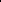 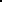 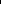 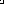 Профессиональный циклПрофессиональный циклПрофессиональный циклПрофессиональный циклПрофессиональный циклОП.00Общепрофессиональные дисциплиныОбщепрофессиональные дисциплиныОбщепрофессиональные дисциплиныОбщепрофессиональные дисциплиныОбщепрофессиональные дисциплиныОП.01Основы латинского языка сОК 1, 4 - 6, 9ОК 1, 4 - 6, 9ОК 1, 4 - 6, 9ПК 1.1-1.3, 2.1,2.2медицинской терминологиейОП.02Анатомия и физиология человекаОК 9 - 12ОК 9 - 12ОК 9 - 12ПК 1.6, 1.7, 2.4ОП.03Основы патологииОК 1,4ОК 1,4ОК 1,4ПК 1.6, 1.7, 2.4ОП.04Генетика человека с основамиОК 1 - 4,8,11ОК 1 - 4,8,11ОК 1 - 4,8,11ПК 1.5, 2.3медицинской генетикиОП.05Гигиена и экология человекаОК 1,2,4, 11, 12ОК 1,2,4, 11, 12ОК 1,2,4, 11, 12ПК 1.3, 1.6, 2.1, 2.2,2.4, 3.2, 3.5ОП.06Основы микробиологии иОК 12ОК 12ОК 12ПК 1.6, 2.4иммунологииОП.07БотаникаОК 1 – 5ОК 1 – 5ОК 1 – 5ПК 1.1, 1.6, 2.1- 2.3ОП.08Общая и неорганическая химияОК 2,3ОК 2,3ОК 2,3ПК 1.1, 1.6, 2.1- 2.3ОП.09Органическая химияОК 2,3ОК 2,3ОК 2,3ПК 1.1, 1.6, 2.1- 2.3ОП.10Аналитическая химияОК 2,3ОК 2,3ОК 2,3ПК 1.1, 1.6, 2.1- 2.3ОП.11Безопасность жизнедеятельностиОК 1 – 3, 6,7, 12ОК 1 – 3, 6,7, 12ОК 1 – 3, 6,7, 12ПК 1.6, 1.7, 2.4ОП.12ПсихологияОК 1 - 12ОК 1 - 12ОК 1 - 12ПК 1.1-1.8, 2.1-2.5,3.1-3.6ОП.13Медицинская психология ОК 1 - 12ОК 1 - 12ОК 1 - 12ПК 1.1-1.8, 2.1-2.5,3.1-3.6ПМ.00Профессиональные модулиПрофессиональные модулиПрофессиональные модулиПрофессиональные модулиПМ.01Реализация лекарственных средств и товаров аптечного ассортиментаОК 1 - 12ОК 1 - 12ОК 1 - 12ПК 1.1- 1.8Реализация лекарственных средств и товаров аптечного ассортиментаПМ.02Изготовление лекарственныхформ и проведение обязательныхвидов внутриаптечного контроляОК 1 - 12ОК 1 - 12ОК 1 - 12ПК 1.2, 1.6, 2.1 - 2.5Изготовление лекарственныхформ и проведение обязательныхвидов внутриаптечного контроляИзготовление лекарственныхформ и проведение обязательныхвидов внутриаптечного контроляПМ.03Организация деятельностиструктурных подразделенийаптеки и руководство аптечнойорганизацией при отсутствииспециалиста с высшемобразованиемОК 1 - 12ОК 1 - 12ОК 1 - 12ПК 1.6 - 1.8, 3.1 - 3.6Организация деятельностиструктурных подразделенийаптеки и руководство аптечнойорганизацией при отсутствииспециалиста с высшемобразованиемПК 1.6 - 1.8, 3.1 - 3.6Организация деятельностиструктурных подразделенийаптеки и руководство аптечнойорганизацией при отсутствииспециалиста с высшемобразованиемОрганизация деятельностиструктурных подразделенийаптеки и руководство аптечнойорганизацией при отсутствииспециалиста с высшемобразованиемОрганизация деятельностиструктурных подразделенийаптеки и руководство аптечнойорганизацией при отсутствииспециалиста с высшемобразованиемОрганизация деятельностиструктурных подразделенийаптеки и руководство аптечнойорганизацией при отсутствииспециалиста с высшемобразованиемУП.02Учебная практикаОК 1 - 12ОК 1 - 12ОК 1 - 123.1- 3.6ПК 1.1- 1.8, 2.1- 2.5